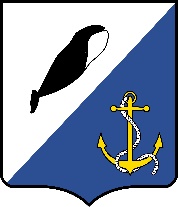 Российская ФедерацияЧукотский автономный округСОВЕТ ДЕПУТАТОВ ПРОВИДЕНСКОГО ГОРОДСКОГО ОКРУГАРЕШЕНИЕ(22 сессия 7 созыва)В целях уточнения отдельных положений нормативного правового акта, руководствуясь Уставом Провиденского городского округа, Совет депутатов Провиденского городского округаРЕШИЛ:  Внести в Положение о публичных слушаниях в Провиденском городском округе, утвержденное решением Совета депутатов Провиденского городского округа от 22 июня 2018 г. № 139 следующие изменения:Раздел 3 изложить редакции следующего содержания:«3. Вопросы выносимые на публичные слушания 1. На публичные слушания должны выноситься:1) проект устава муниципального образования, а также проект муниципального нормативного правового акта о внесении изменений и дополнений в данный устав, кроме случаев, когда в устав муниципального образования вносятся изменения в форме точного воспроизведения положений Конституции Российской Федерации, федеральных законов, законов Чукотского автономного округа в целях приведения данного устава в соответствие с этими нормативными правовыми актами;2) проект местного бюджета и отчет о его исполнении;3) проект стратегии социально-экономического развития муниципального образования;4) вопросы о преобразовании муниципального образования, за исключением случаев, если в соответствии со статьей 13 Федерального закона «Об общих принципах организации местного самоуправления в Российской Федерации» от 06.10.2003 г. № 131-ФЗ для преобразования муниципального образования требуется получение согласия населения муниципального образования, выраженного путем голосования либо на сходах граждан.2. По проектам генеральных планов, проектам правил землепользования и застройки, проектам планировки территории, проектам межевания территории, проектам правил благоустройства территорий, проектам, предусматривающим внесение изменений в один из указанных утвержденных документов, проектам решений о предоставлении разрешения на условно разрешенный вид использования земельного участка или объекта капитального строительства, проектам решений о предоставлении разрешения на отклонение от предельных параметров разрешенного строительства, реконструкции объектов капитального строительства, вопросам изменения одного вида разрешенного использования земельных участков и объектов капитального строительства на другой вид такого использования при отсутствии утвержденных правил землепользования и застройки проводятся публичные слушания или общественные обсуждения в соответствии с законодательством о градостроительной деятельности.»;1.2. Пункты 1-6 раздела 5 изложить редакции следующего содержания:«1.	С даты принятия решения о проведении публичных слушаний до даты их проведения должно пройти не менее семи дней.2.	Особенности организации и проведения общественных обсуждений, публичных слушаний по проектам генеральных планов муниципального образования, устанавливается Градостроительным кодексом Российской Федерации.2.1.	по проекту генерального плана и по проектам, предусматривающим внесение изменений в генеральный план с момента оповещения жителей муниципального образования об их проведении до дня опубликования заключения о результатах общественных обсуждений или публичных слушаний – не менее одного месяца и не более трех месяцев; 2.2.	по проектам правил землепользования и застройки, или проектов о внесении изменений в правила землепользования и застройки – не менее двух и не более четырех месяцев со дня опубликования такого проекта. В случае подготовки изменений в правила землепользования и застройки в части внесения изменений в градостроительный регламент, установленный для конкретной территориальной зоны, общественные обсуждения или публичные слушания по внесению изменений в правила землепользования и застройки проводятся в границах территориальной зоны, для которой установлен такой градостроительный регламент. В этих случаях срок проведения общественных обсуждений или публичных слушаний не может быть более чем один месяц;2.3.	по проектам решений о предоставлении разрешения на условно разрешенный вид использования земельного участка или объекта капитального строительства со дня оповещения жителей муниципального образования об их проведении до дня опубликования заключения о результатах общественных обсуждений или публичных слушаний не может быть более чем один месяц;2.4.	по проектам решений о предоставлении разрешения на отклонение от предельных параметров разрешенного строительства, реконструкции объектов капитального строительства со дня оповещения жителей муниципального образования об их проведении до дня опубликования заключения о результатах общественных обсуждений или публичных слушаний не может быть более чем один месяц;2.5.	по проектам планировки территории, проектам межевания территории и проектам, предусматривающим внесение изменений в них, со дня оповещения жителей муниципального образования об их проведении до дня опубликования заключения о результатах общественных обсуждений или публичных слушаний не может быть менее одного месяца и более трех месяцев.3.	Проект устава муниципального образования, проект муниципального правового акта о внесении изменений и дополнений в устав муниципального образования не позднее чем за 30 дней до дня рассмотрения вопроса о принятии устава муниципального образования, внесении изменений и дополнений в устав муниципального образования подлежат официальному обнародованию с одновременным обнародованием установленного представительным органом муниципального образования порядка учета предложений по проекту указанного устава, проекту указанного муниципального правового акта, а также порядка участия граждан в его обсуждении.4. Публичные слушания, проводимые по инициативе населения или Совета депутатов, назначаются решением Совета депутатов, а по инициативе Главы городского округа - решением Главы городского округа.5. В случае, если инициатива проведения публичных слушаний принадлежит Совету депутатов или Главе городского округа, они обязаны принять соответствующее Решение.6. В Решении о назначении публичных слушаний указывается:- сведения об инициаторах публичных слушаний;- вопросы, выносимые на публичные слушания;- дата, время и место проведения публичных слушаний;- сроки подачи замечаний и предложений по обсуждаемым вопросам (проектам актов) населением, в том числе с использование официального сайта Провиденского городского округа, или с использованием «Единого портала государственных и муниципальных услуг (функций)»;- состав оргкомитета по проведению публичных слушаний, его председатель и секретарь.»;Раздел 7 изложить в редакции следующего содержания:«7. Информационное обеспечение публичных слушаний1. Не позднее трех дней до даты проведения публичных слушаний оргкомитет извещает население Провиденского городского округа путем размещения информации о проводимых публичных слушаниях на сайте Провиденского городского округа в телекоммуникационной сети по адресу: www.provadm.ru, а также о порядке ознакомления с документами, предполагаемыми к рассмотрению на публичных слушаниях.2. Размещаемая информация должна содержать: тему и вопросы публичных слушаний, информацию об инициаторах их проведения, дате, времени и месте проведения слушаний, порядке и сроках приема замечаний и предложений по обсуждаемым вопросам, контактную информацию оргкомитета, а также указание на адрес официального сайта, где размещена полная информация о подготовке и проведении публичных слушаний.3. Оргкомитет, кроме информирования населения через официальный сайт Провиденского городского округа, может использовать и другие формы информирования населения о проводимых публичных слушаниях.4. Размещение материалов и информации, указанных в части второй настоящего раздела, в целях обеспечения возможности представления жителями муниципального образования своих замечаний и предложений по проекту муниципального правового акта, а также для участия жителей муниципального образования в публичных слушаниях с соблюдением требований об обязательном использовании для таких целей официального сайта может использоваться федеральная государственная информационная система «Единый портал государственных и муниципальных услуг (функций)», порядок использования которой устанавливается Правительством Российской Федерации.».2. Обнародовать настоящее решение на официальном сайте Провиденского городского округа www.provadm.ru.3. Настоящее решение вступает в силу со дня его официального обнародования.от 24 ноября 2023 г.№ 185п.г.т. ПровиденияО внесении изменений в Положение о публичных слушаниях в Провиденском городском округе, утвержденное решением Совета депутатов Провиденского городского округа от 22 июня 2018 г. № 139Председатель Совета депутатовПровиденского городского округаС.А. ШестопаловГлава Провиденского городского округаЕ.В. Подлесный